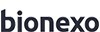 Bionexo do Brasil Ltda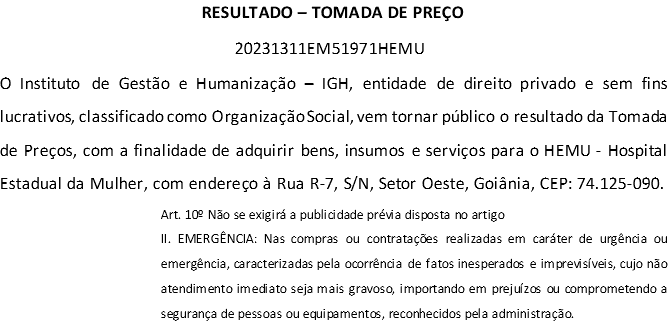 Relatório emitido em 13/11/2023 14:37CompradorIGH - HEMU - Hospital Estadual da Mulher (11.858.570/0002-14)Rua R 7, esquina com Av. Perimetral s/n - Setor Oeste - GOIÂNIA, GO	CEP: 74.530-020Relação de Itens (Confirmação)Pedido de Cotação : 322088143COTAÇÃO Nº 51971 MATERIAL MÉDICO - HEMU NOV/2023Frete PróprioObservações: *PAGAMENTO: Somente a prazo e por meio de depósito em conta PJ do fornecedor. *FRETE: Só serão aceitas propostas com frete CIF e para entrega no endereço: RUA R7 C/ AV PERIMETRAL, SETOR COIMBRA, Goiânia/GO CEP: 74.530-020, dia e horário especificado. *CERTIDÕES: As Certidões Municipal, Estadual de Goiás, Federal, FGTS e Trabalhista devem estar regulares desde a data da emissão da proposta até a data do pagamento. *REGULAMENTO: O processo de compras obedecerá ao Regulamento de Compras do IGH, prevalecendo este em relação a estes termos em caso de divergência.Tipo de Cotação: Cotação Emergencial Fornecedor : Todos os Fornecedores Data de Confirmação : TodasProduto	Código ProgramaçãoFabricante Embalagem Fornecedor Comentário Justificativa PreçoPreçoRent(%) Quantidade	ValorUsuárioABSORVENTE HIGIENICO POS TAM.28CMX10CM- UNIDADEde Entrega37779	-ABSORVENTE HIGIENICO 27CM X10CM, KISSESPCT	H M Borges	null;- CM Nãorespondeu o e-mail de homologação.Unitário FábricaR$	R$0,9500   0,0000Total2700 Unidade	R$Rosana De Oliveira Moura08/11/202311:39Total Parcial:R$ 2.565,0000Total de Itens da Cotação: 1	Total de Itens Impressos: 1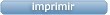 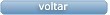 Clique aqui para geração de relatório completo com quebra de páginaTotal Geral:2700.0	R$2.565,0000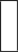 FornecedorFaturamento MínimoPrazo de EntregaValidade da PropostaCondições de PagamentoFreteObservações1H M BorgesGOIÂNIA - GOHarley Borges - 62 3581-0361vitalmedgo@gmail.comMais informaçõesR$ 250,00001 dias após confirmação11/11/202330 ddlCIFnull